МУНИЦИПАЛЬНЫЙ СОВЕТ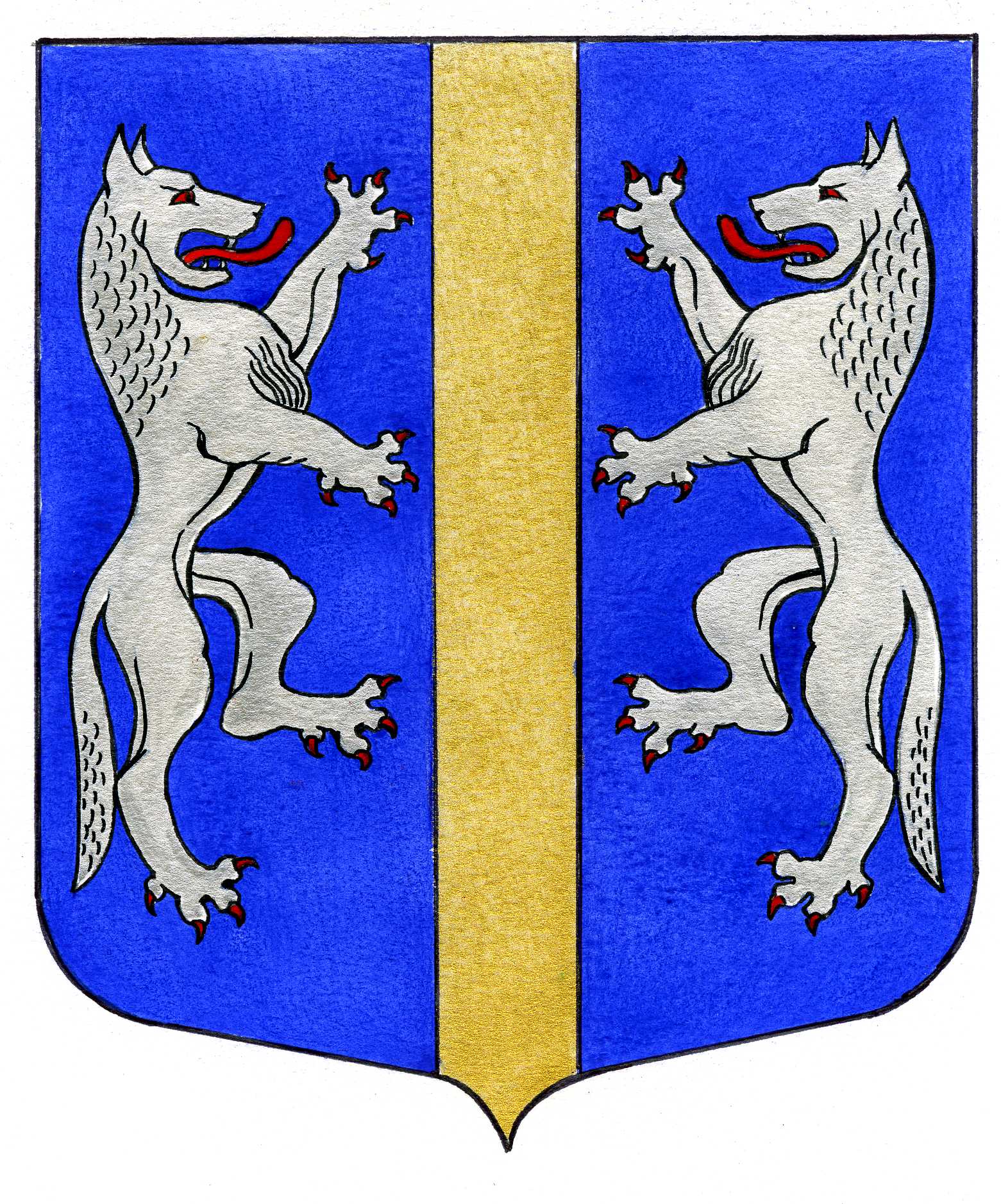 ВНУТРИГОРОДСКОГО МУНИЦИПАЛЬНОГО ОБРАЗОВАНИЯСАНКТ-ПЕТЕРБУРГАМУНИЦИПАЛЬНЫЙ ОКРУГ ВОЛКОВСКОЕШЕСТОГО СОЗЫВА_____________________________________________________________________________________			РЕШЕНИЕ03.12.2019 г.                                                                                                                                         № 19Об утверждении «Положенияо порядке дополнительного использованияфинансовых средств местного бюджетавнутригородского муниципального образованияСанкт-Петербурга муниципальный округ Волковскоеи материальных ресурсов муниципального образованиядля осуществления отдельных государственных полномочий».Руководствуясь Федеральным законом от 06.10.2003. №131-ФЗ «Об общих принципах организации местного самоуправления в Российской Федерации», пункта 1 статьи 3, подпункта 2 пункта 1 статьи 6 Закона Санкт-Петербурга от 21.11.2007. №536-109 «О наделении органов местного самоуправления в Санкт-Петербурге отдельными государственными полномочиями Санкт-Петербурга по организации и осуществлению деятельности по опеке и попечительству, назначению и выплате денежных средств на содержание детей, находящихся под опекой или попечительством, и денежных средств на содержание детей, переданных на воспитание в приемные семьи, в Санкт-Петербурге», пункта 3 статьи 4 Закона Санкт-Петербурга от 07.02.2008. №3-6 «О наделении органов местного самоуправления внутригородских муниципальных образований Санкт-Петербурга отдельным государственным полномочием Санкт-Петербурга по определению должностных лиц местного самоуправления, уполномоченных составлять протоколы об административных правонарушениях, и составлению протоколов об административных правонарушениях», пункта 4 статьи 6 Устава внутригородского муниципального образования Санкт-Петербурга муниципальный округ Волковское,Муниципальный Совет РЕШИЛ:1. Утвердить  «Положение о порядке дополнительного использования финансовых средств местного бюджета внутригородского муниципального образования Санкт-Петербурга муниципальный округ Волковское и материальных ресурсов муниципального образования для осуществления отдельных государственных полномочий» в соответствии с Приложением №1 к настоящему решению.2. Обнародовать настоящее решение в порядке, установленном Уставом внутригородского муниципального образования Санкт-Петербурга муниципальный округ Волковское, а также разместить на официальном сайте муниципального образования.3. Настоящее решение вступает в силу с момента обнародования.Глава Муниципального образования,исполняющий полномочия	 председателяМуниципального Совета                                                                                                  М.Ю. Куренев         Приложение № 1к решению Муниципального СоветаМО МО Волковскоеот 03.12.2019 г. № 19ПОЛОЖЕНИЕО ПОРЯДКЕ ДОПОЛНИТЕЛЬНОГО ИСПОЛЬЗОВАНИЯФИНАНСОВЫХ СРЕДСТВ МЕСТНОГО БЮДЖЕТАВНУТРИГОРОДСКОГО МУНИЦИПАЛЬНОГО ОБРАЗОВАНИЯ САНКТ-ПЕТЕРБУРГАМУНИЦИПАЛЬНЫЙ ОКРУГ ВОЛКОВСКОЕИ МАТЕРИАЛЬНЫХ РЕСУРСОВ МУНИЦИПАЛЬНОГО ОБРАЗОВАНИЯДЛЯ ОСУЩЕСТВЛЕНИЯ ОТДЕЛЬНЫХ ГОСУДАРСТВЕННЫХ ПОЛНОМОЧИЙ.1.Настоящее «Положение о порядке дополнительного использования финансовых средств местного бюджета внутригородского муниципального образования Санкт-Петербурга муниципальный округ Волковское и материальных ресурсов муниципального образования для осуществления отдельных государственных полномочий» (далее – «Положение») регулирует вопросы бюджетного процесса во внутригородском муниципальном образовании Санкт-Петербурга муниципальный округ Волковское (далее – «Муниципальное образование»), связанные с планированием и производством расходования финансовых средств местного бюджета, а также использования материальных ресурсов Муниципального образования на осуществление отдельных государственных полномочий, переданных органам местного самоуправления Муниципального образования.2. Настоящее «Положение» реализуется с учётом положений действующего муниципального правового акта, определяющего бюджетный процесс в Муниципальном образовании.Дополнительное использование финансовых средствместного бюджета.3. Дополнительное использование финансовых средств местного бюджета для осуществления отдельных государственных полномочий допускается только в случаях :- отказа полномочных органов государственной власти Санкт-Петербурга от включения планируемых расходов на осуществление органами местного самоуправления Муниципального образования переданных им отдельных государственных полномочий (по соответствующим направлениям) в размер соответствующих субвенций при планировании на очередной финансовый год (на очередной финансовый год и плановый период) ;- недостаточности денежных средств, поступивших из бюджета Санкт-Петербурга в качестве субвенций на осуществление органами местного самоуправления Муниципального образования переданных им отдельных государственных полномочий.4.После вступления в силу муниципального правового акта о начале подготовки проекта местного бюджета на очередной финансовый год (на очередной финансовый год и плановый период) руководитель структурного подразделения (отдела), на который возложено осуществление органами местного самоуправления Муниципального образования переданных им отдельных государственных полномочий, представляет в финансовый орган Муниципального образования письменное обоснование прогнозируемых расходов на осуществление соответствующим структурным подразделением (отделом) переданных государственных полномочий (для включения в проект расходной части местного бюджета на очередной финансовый год).5. Письменное обоснование (п.4 «Положения») вместе с письменным заключением бюджетно-экономического отдела и главного бухгалтера Местной Администрации внутригородского муниципального образования Санкт-Петербурга Муниципальный округ Волковское (далее – «Местная Администрация») представляется Главе Местной Администрации.6.В случае согласия с представленными документами (п.5 «Положения») Глава Местной Администрации принимает меры для включения планируемых расходов на осуществление органами местного самоуправления Муниципального образования переданных им отдельных государственных полномочий (по соответствующим направлениям) в приложения к Закону Санкт-Петербурга о бюджете Санкт-Петербурга на очередной финансовый год и на плановый период, устанавливающие распределение субвенций бюджетам внутригородских муниципальных образований Санкт-Петербурга на исполнение органами местного самоуправления в Санкт-Петербурге отдельных государственных полномочий Санкт-Петербурга.7. В случае несогласия с представленными документами (п.5 «Положения») Глава Местной Администрации возвращает их в финансовый орган Муниципального образования :- для доработки, либо- без реализации.8. В случае отказа полномочных органов государственной власти Санкт-Петербурга от включения планируемых расходов на осуществление органами местного самоуправления Муниципального образования переданных им отдельных государственных полномочий (по соответствующим направлениям) в размер соответствующих субвенций при планировании на очередной финансовый год (на очередной финансовый год и плановый период) Глава Местной Администрации :- вносит изменения в соответствующие приложения к проекту решения Муниципального Совета внутригородского муниципального образования Санкт-Петербурга муниципальный округ Волковское (далее – «Муниципальный Совет») о бюджете на очередной финансовый год (на очередной финансовый год и плановый период), либо- готовит заключение (либо постановление Местной Администрации) для обращения в Муниципальный Совет с инициативой о внесении изменений в утверждённый местный бюджет на очередной финансовый год (на очередной финансовый год и плановый период).9.В случае недостаточности (при исполнении местного бюджета) денежных средств, поступивших из бюджета Санкт-Петербурга в качестве субвенций на осуществление органами местного самоуправления Муниципального образования переданных им отдельных государственных полномочий, доходы, фактически полученные при исполнении местного бюджета сверх утверждённого решением о бюджете общего объёма доходов, могут направляться (без внесения изменений в решение о местном бюджете на текущий финансовый год) Местной Администрацией (финансовым органом) на погашение разницы между требуемыми расходами и суммой поступившей субвенции.10. Постановление Местной Администрации Муниципального образования о дополнительном использовании финансовых средств местного бюджета для осуществления отдельных государственных полномочий должно содержать :- наименование правового акта о наделении органов местного самоуправления Муниципального образования отдельными государственными полномочиями и содержание отдельного государственного полномочия Санкт-Петербурга, переданного для исполнения и нуждающегося в дополнительном использовании финансовых средств местного бюджета ;- причины, по которым соответствующие потребности не могут быть удовлетворены за счёт поступивших в качестве субвенции финансовых средств;- расчёт (либо в качестве приложения к постановлению) размера бюджетных средств, подлежащих дополнительному направлению на осуществление отдельных государственных полномочий, переданных органам местного самоуправления Муниципального образования ;- распределение (либо в качестве приложения к постановлению) бюджетных средств, подлежащих дополнительному направлению на осуществление отдельных государственных полномочий, по кодам целевых статей расходов местного бюджета как бюджета бюджетной системы Российской Федерации.11. В случае отсутствия доходов, фактически полученных при исполнении местного бюджета сверх утверждённого решением о бюджете общего объёма доходов, вопрос о дополнительном направлении бюджетных средств на осуществление отдельных государственных полномочий, переданных органам местного самоуправления Муниципального образования, подлежит рассмотрению Муниципальным Советом Муниципального образования. В этом случае дополнительное направление бюджетных средств на осуществление отдельных государственных полномочий осуществляется на основании решения Муниципального Совета о внесении изменений в решение об утверждении местного бюджета.Предусмотренное настоящим пунктом решение Муниципального Совета о внесении изменений в решение об утверждении местного бюджета должно содержать, в том числе, сведения, определённые пунктом 10 «Порядка».12. В случае дополнительного направления бюджетных средств на осуществление отдельных государственных полномочий в годовой отчёт об исполнении местного бюджета включается анализ эффективности их использования.Дополнительное использование материальных ресурсов Муниципального образования.13.Дополнительное использование материальных ресурсов Муниципального образования для осуществления отдельных государственных полномочий, не требующее перераспределения средств местного бюджета (далее – «Дополнительное использование материальных ресурсов»), допускается только в случае внезапного (непредвиденного) возникновения обстоятельств, негативно влияющих либо препятствующих нормальному функционированию структурных подразделений (отделов) Местной Администрации, на которые возложено осуществление отдельных государственных полномочий, и требующих немедленного принятия действий, направленных на восстановление работоспособности названных структурных подразделений (отделов) либо их должностных лиц.14. Основанием для Дополнительного использования материальных ресурсов является письменное ходатайство (докладная записка) руководителя структурного подразделения (отдела) либо должностного лица, осуществляющего отдельные государственные полномочия с изложением, в том числе, сведений, предусмотренных абзацами вторым, третьим пункта 10 «Положения».15. Дополнительное использование материальных ресурсов производится путём перевода соответствующих материальных средств из разряда имущества, предназначенного для решения установленных Законом Санкт-Петербурга вопросов местного значения, имущество, предназначенное для осуществления отдельных государственных полномочий Санкт-Петербурга, переданных органам местного самоуправления.16. Указанный в пункте 15 «Порядка» перевод соответствующих материальных средств осуществляется по общим правилам, регулирующим движение и учёт материальных средств в Муниципальном образовании.